РАБОЧАЯ ПРОГРАММА УЧЕБНОГО ПРЕДМЕТА «БИОХИМИЯ (факультатив)» 10 КЛАССПЛАНИРУЕМЫЕ РЕЗУЛЬТАТЫ ОСВОЕНИЯ УЧЕБНОГО ПРЕДМЕТА, КУРСАЛичностные результаты освоения основной образовательной программы-знание и понимание: основных исторических событий, связанных с развитием химии; достижений в области химии и культурных традиций своей страны (в том числе научных); общемировых достижений в области химии; основных принципов и правил отношения к природе; основ здорового образа жизни и здоровьесберегающих технологий; правил поведения в чрезвычайных ситуациях, связанных с воздействием различных веществ; основных прав и обязанностей гражданина (в том числе обучающегося), связанных с личностным, профессиональным и жизненным самоопределением; социальной значимости и содержания профессий, связанных с химией;-осознание степени готовности к самостоятельным поступкам и действиям, ответственности за их результаты;-проявление экологического сознания, доброжелательности, доверия и внимательности к людям, готовности к сотрудничеству; инициативы и любознательности в изучении веществ и процессов; убежденности в необходимости разумного использования достижений науки и технологий;-умение устанавливать связи между целью изучения химии и тем, для чего это нужно; строить жизненные и профессиональные планы с учетом успешности изучения химии и собственных приоритетов.-признание ценности собственного здоровья и здоровья окружающих людей; необходимости самовыражения, самореализации, социального признания.Метапредметныерезультаты освоения основной образовательной программыРегулятивные универсальные учебные действияУ выпускника будут сформированы-умение самостоятельно определять цели своего обучения, ставить и формулировать для себя новые задачи в учёбе и познавательной деятельности, развивать мотивы и интересы своей познавательной деятельности; -овладение составляющими исследовательской и проектной деятельности, давать определения понятиям, классифицировать, наблюдать, проводить эксперименты, делать выводы и заключения, структурировать материал, объяснять, доказывать, защищать свои идеи; -умение работать с разными источниками экологической информации, анализировать и оценивать информацию;  -способность выбирать целевые и смысловые установки в своих действиях и поступках по отношению к живой природе, здоровью своему и окружающих; -умение создавать, применять и преобразовывать знаки и символы, модели и схемы для решения учебных и познавательных задач; -умение организовывать учебное сотрудничество и совместную деятельность с учителем и сверстниками, работать индивидуально и в группе: находить общее решение и разрешать конфликты на основе согласования позиций и учёта интересов, формулировать, аргументировать и отстаивать своё мнение; -формирование и развитие компетентности в области использования, информациионно-коммуникационных технологий (ИКТкомпетенции). Познавательные УУД:У выпускника будут сформированы-умение определять понятия, создавать обобщения, устанавливать аналогии, классифицировать, самостоятельно выбирать основания и критерии для классификации, устанавливать причинно-следственные связи, строить логическое рассуждение, умозаключение (индуктивное, дедуктивное, по аналогии) и делать выводы.-умение создавать, применять и преобразовывать знаки и символы, модели и схемы для решения учебных и познавательных задач.-смысловое чтение.-Формирование и развитие экологического мышления, умение применять его в познавательной, коммуникативной, социальной практике и профессиональной ориентации.-Развитие мотивации к овладению культурой активного использования словарей и других поисковых систем.Коммуникативные УУД:У выпускника будут сформированы-умение организовывать учебное сотрудничество и совместную деятельность с учителем и сверстниками,- работать индивидуально и в группе,-находить общее решение и разрешать конфликты на основе согласования позиций и учета интересов,- формулировать, аргументировать и отстаивать свое мнение.-Умение организовывать учебное сотрудничество и совместную деятельность с учителем и сверстниками; работать индивидуально и в группе: находить общее решение и разрешать конфликты на основе согласования позиций и учета интересов; формулировать, аргументировать и отстаивать свое мнение.-Умение осознанно использовать речевые средства в соответствии с задачей коммуникации для выражения своих чувств, мыслей и потребностей для планирования и регуляции своей деятельности; владение устной и письменной речью, монологической контекстной речью.-Формирование и развитие компетентности в области использования информационно-коммуникационных технологий (ИКТ).Предметные результаты: Выпускник  научится: -раскрывать на примерах роль биохимии в формировании современной научной картины мира и в практической деятельности человека; -демонстрировать на примерах взаимосвязь между биохимией и другими естественными науками; -составлять молекулярные и структурные формулы органических веществ как носителей информации о строении вещества, его свойствах и принадлежности к определённому классу соединений; -характеризовать органические вещества по составу, строению и свойствам, устанавливать причинно-следственные связи между данными характеристиками веществ; -обосновывать практическое использование органических веществ и их реакций в промышленности и быту; -использовать знания о составе, строении и химических свойствах белков, липидов, углеводов и нуклеиновых кислот для применения в научной и практической деятельности; -использовать на практике различные методы биохимии:  экстракцию нуклеиновых кислот из биологических объектов, спектрофотометрию в УФ-видимой области, тонкослойную хроматографию; -выполнять химический эксперимент в соответствии с правилами и приёмами безопасной работы с химическими веществами и лабораторным оборудованием: -владеть правилами и приёмами безопасной работы с химическими веществами и лабораторным оборудованием; -осуществлять поиск химической информации по названиям, идентификаторам, структурным формулам веществ; -владеть методами компьютерной визуализации биомолекул с использованием программы PyMol; -строить модели белков с помощью метода гомологичного моделирования; -критически оценивать и интерпретировать с точки зрения естественно-научной корректности химическую информацию, содержащуюся в сообщениях средств массовой информации, ресурсах Интернета, научно-популярных статьях, в целях выявления ошибочных суждений и формирования собственной позиции; -представлять пути решения глобальных проблем, стоящих перед человечеством, и перспективных направлений развития химических технологий. Выпускник получит возможность научиться: -иллюстрировать на примерах становление и эволюцию биохимии как науки на различных исторических этапах её развития; -использовать методы научного познания при решении учебно-исследовательских задач по изучению свойств, способов получения и распознавания органических веществ; -устанавливать взаимосвязи между фактами и теорией, причиной и следствием при анализе проблемных ситуаций и обосновании принимаемых решений на основе химических знаний; -формулировать цель исследования, выдвигать и проверять экспериментально гипотезы о химических свойствах веществ на основе их состава и строения, их способности вступать в химические реакции, охарактере и продуктах различных химических реакций; -самостоятельно планировать и проводить химические эксперименты с соблюдением правил безопасной работы с веществами и лабораторным оборудованием; - интерпретировать данные о составе и строении веществ, полученные с помощью современных биохимических методов; -характеризовать роль белков и нуклеиновых кислот как важнейших биологически активных веществ. При изучении данного курса учащиеся получат возможность глубже познакомится с:-сущностью биохимии и медицины как науки;-основными этапами биосинтеза белка в эукариотической клетке – транскрипцию и трансляцию;-реакцией клеток на воздействие вредных факторов среды;-зависимостью проявления генов от условий окружающей среды.-строением биологических объектов: клетки, генов и хромосом, неорганических и органических веществ клетки;-процессами метаболизма.2.Содержание учебного материалаРаздел 1. Введение в биохимию Правила техники  безопасности при работе в химической лаборатории. История биохимии. Предмет биохимии. Структура, свойства и функции биомолекул. Биохимия и другие биологические науки. Методы биохимических исследований: центрифугирование, электрофорез, рестриктаза, секвенирование.  Эксперимент как метод в биохимии: планирование, выполнение и представление результатов. Раздел 2. Методы выделения биомолекулПолучение ДНК из клеток лука. Получение препарата нуклеиновых кислот из дрожжей и исследование нуклеопротеинов, Экстракция липидной фракции из желтка куриного яйца. Основные классы биомолекул и их функции: белки, жиры, углеводы.Раздел 3. Методы разделения биомолекулТеоретические основы биохимических методов разделения биомолекул. Гель-фильтрационное разделение биомолекул.Тонкослойная хроматография липидов. Идентификация функциональных групп.Раздел 4. Качественный и количественный анализ биомолекулОпределение  концентрации  фосфатидилхолинаметодом  Стюарта.Качественные реакции на наличие пуриновых оснований и остатков фосфорной кислоты в составе ДНК. Определение пентоз в составе нуклеиновых кислот.  Качественный и количественный анализ наличия белков. Обнаружение рибозы в дрожжах. Качественные реакции на белки. Тест-полоски. Определение количественного состава белка. Колориметрический метод Бредфорда, ЛоуриРаздел 5. Компьютерное моделирование и визуализация структуры биомолекул Возможности программы PyMol для визуализации пространственной структуры биомолекул, компьютерное моделирование пространственной структуры белков с помощью программы Modeller. Профессия биохимик (знакомство с «Атласом новых профессий», перспективы изучения науки биохимии и профессионального самоопределения).3. ТЕМАТИЧЕСКОЕ ПЛАНИРОВАНИЕ  с указанием количества часов, отводимых на освоение каждого раздела.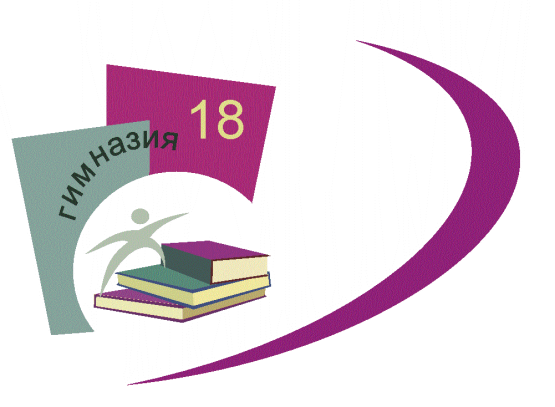 Приложение 1.35Основной общеобразовательной программы – образовательной программы среднего общего образования МАОУ гимназии № 18, утвержденной приказом МАОУ гимназии № 18 от 11.01.2021г     № 17Раздел№ урокаТема урокаВведение в биохимию (17 час)ВведениеТехника безопасности на уроках биохимии.История биохимииПредмет биохимииПравила безопасности при биохимических исследованияхСинтезы органических веществ А.В.Г. Кольбе, Ф.Велера, П.Э.М. БертлоСинтезы органических веществ Н.Н.Зинина, А.М.БутлероваБиохимики-лауреаты Нобелевской премииМетоды биохимических исследований: хроматографияЦентрифугированиеЭлектрофорезПрименение рестриктазПЦР ИФА секвенированиеСтруктура биомолекулФункции биомолекулМеханизмы превращений биомолекул и взаимодействие между собойЭксперимент:  планирование работыЭксперимент: выполнение и представление результатовМетоды выделения молекул   (11 час)Получение ДНК из клеток лукаОсновные методы экстрагирования нуклеиновых кислотПрактическая  работа1.Обнаружение ДНК в клетках банана и чеснокаПрактическая работа 2. Выделение нуклеиновых кислот  из дрожжей и исследование  нуклеопротеиновПрактическая 3 Экстракция липидной фракции из желтка куриного яйцаОсновные классы биомолекулСтруктура белка,его функцииСтруктура жиров,их функцииСтруктура углеводов их функцииСтруктура и функции нуклеиновых кислотСтруктура липидов, их функцииМетоды разделения молекул (5 час)Разделение биомолекул методом гель-фильтрацииПрактическая работа 4. Гель-фильтрация окрашенного белка.Тонкослойнаяхромотография липидовИдентификация функциональных группПрактическая 5. Качественное обнаружение липидов в яичном желткеКачественный и количественный анализ биомолекул(9 час)Определение концентрации фосфатидилхолинаметодом СтюартаПрактическая работа 6. Качественные реакция на пуриновые основания.Практическая работа 7. Качественная реакция на остатки фосфорной кислоты в ДНК.Определение пентоз в составе нуклеиновых кислотПрактическая работа 8. Обнаружение рибозы в дрожжахПрактическая работа 9.Качественные реакции на белки.Иммуноанализ. Тест-полоски: определение беременности,наркотиковПрактическая работа 10. Определение количественного состава белка.Колориметрический метод Бредфорда, ЛоуриКомпьютерное моделирование и визуализация структуры биомолекул(9 час)РуМоl-программа для визуализации структурыбиомолекулСпособы визуализации структуры полипептидовПрактическая работа 11. Поиск структуры белка в РДВ-банкеПрактическая работа 12. Установка РуМоl на компьютере.Визуализация структуры белка-калиевого каналаВизуализация структуры нуклеиновых кислот и их комплексовГомологичное моделированиеПрактическая работа 13. Моделирование 3D-структуры белков.Профессия биохимик.Повторение